K2 – DU – 11.1.Milí studenti, posílám naskenované stránky učebnice a odkaz na test z pozdní gotiky a nizozemského realismu:https://forms.gle/khbdsxD3m3ikNSuj7 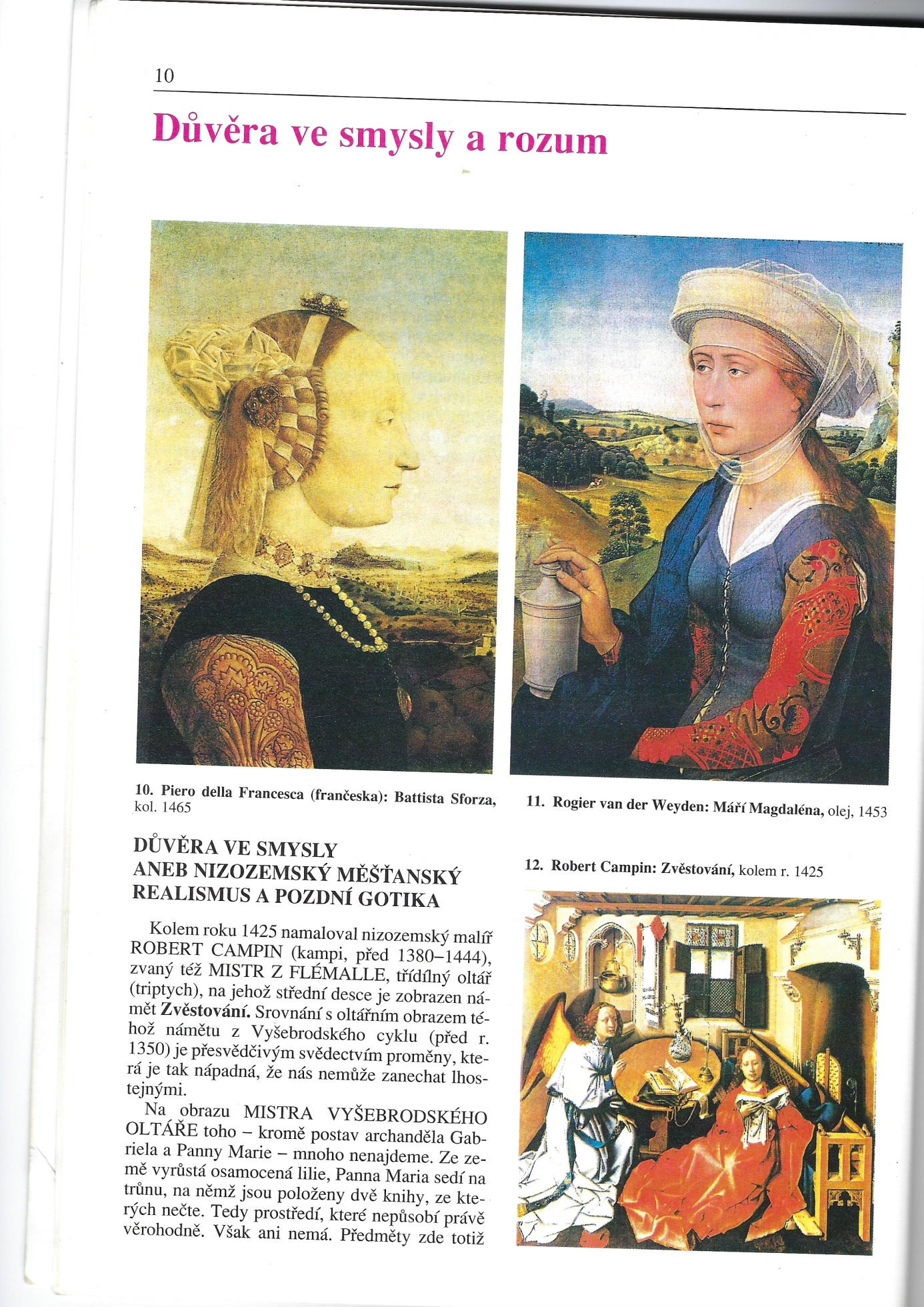 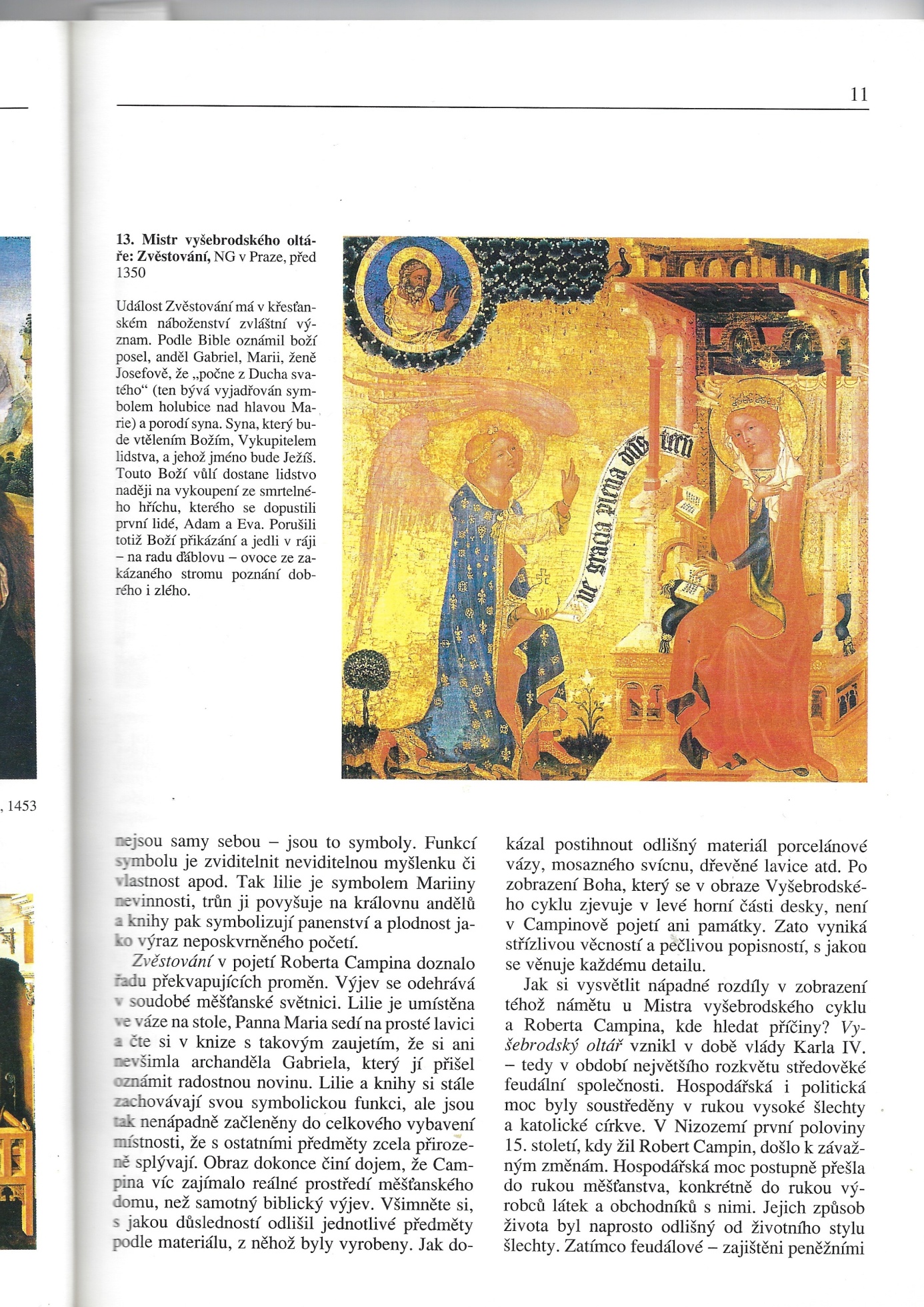 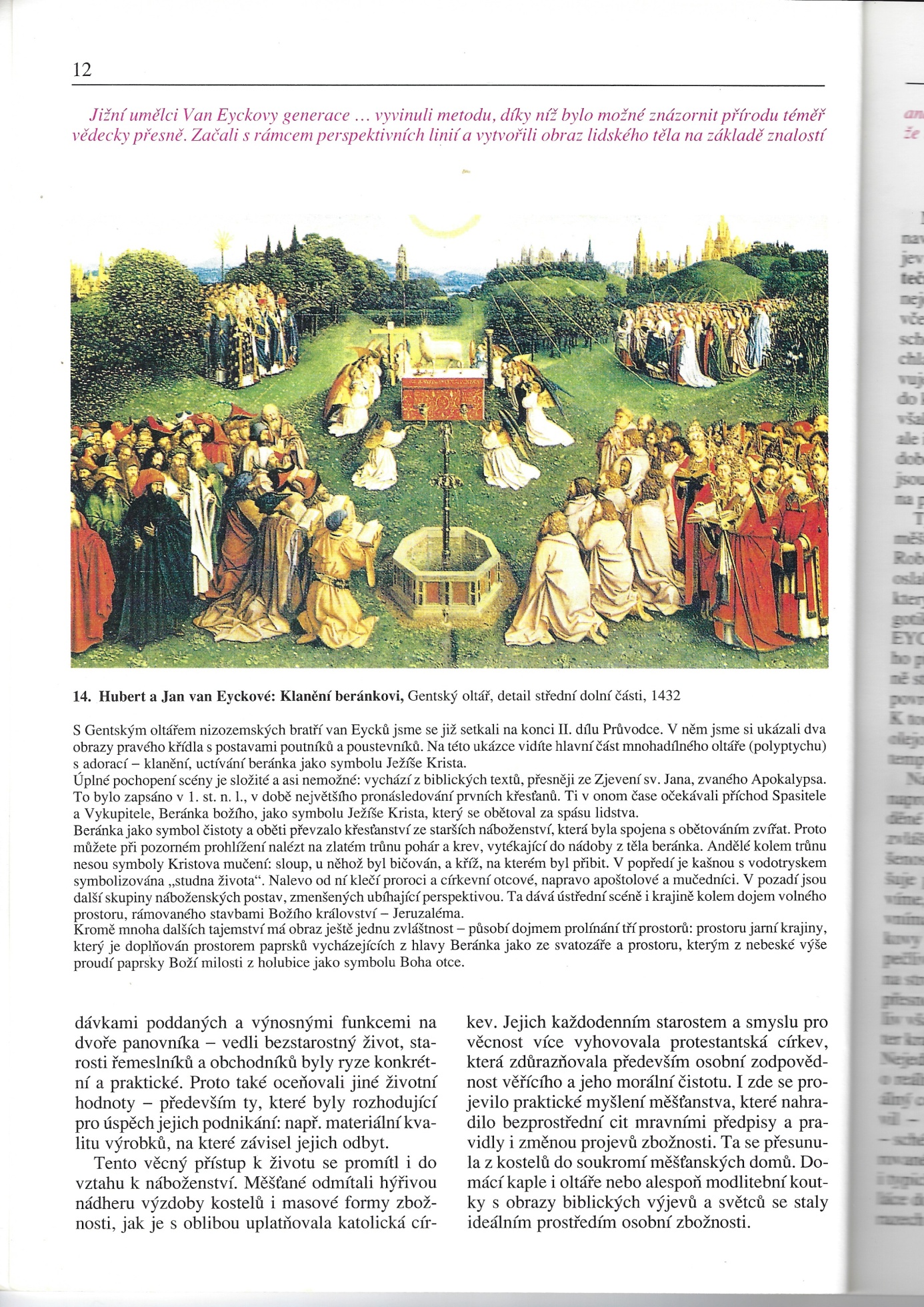 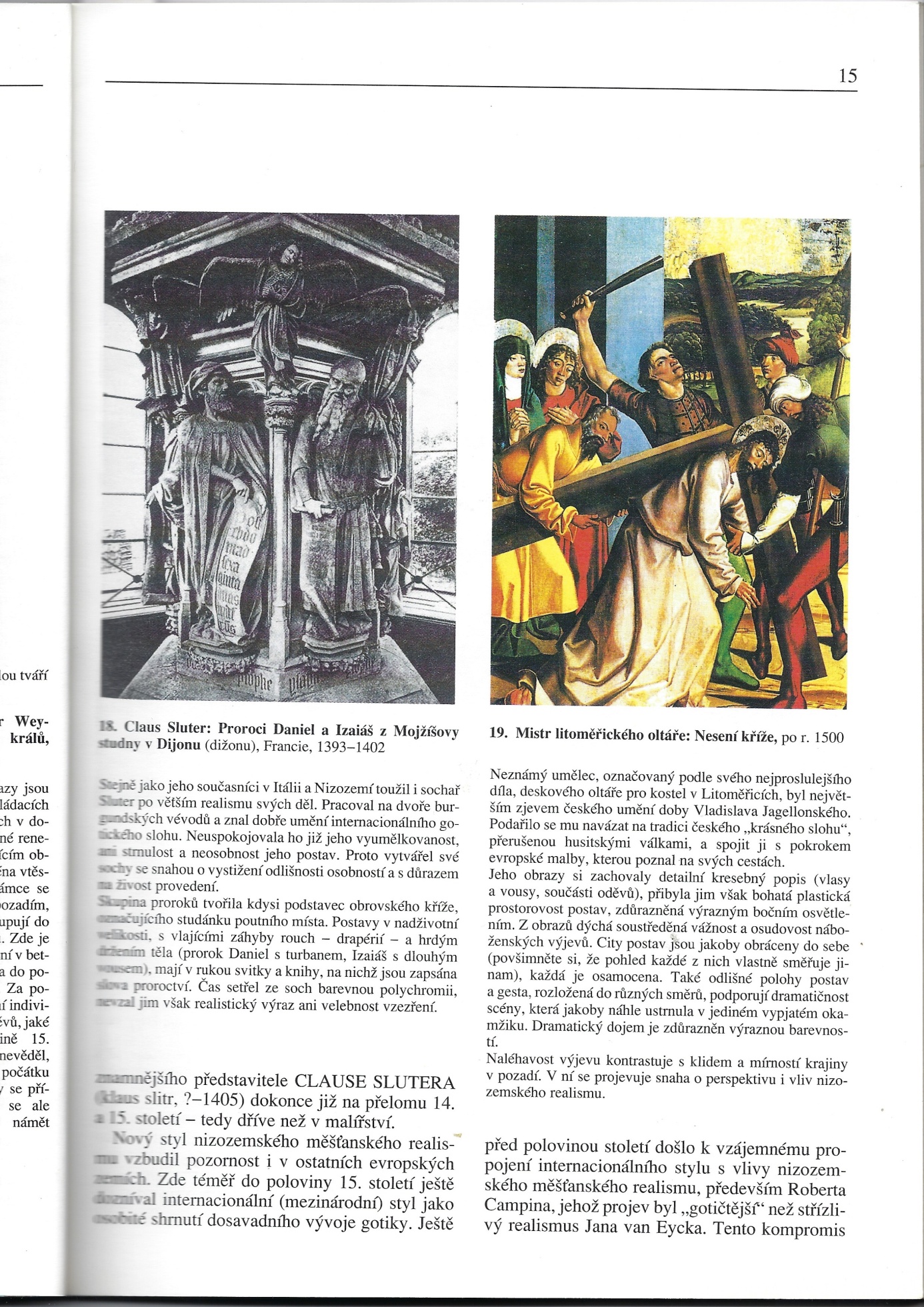 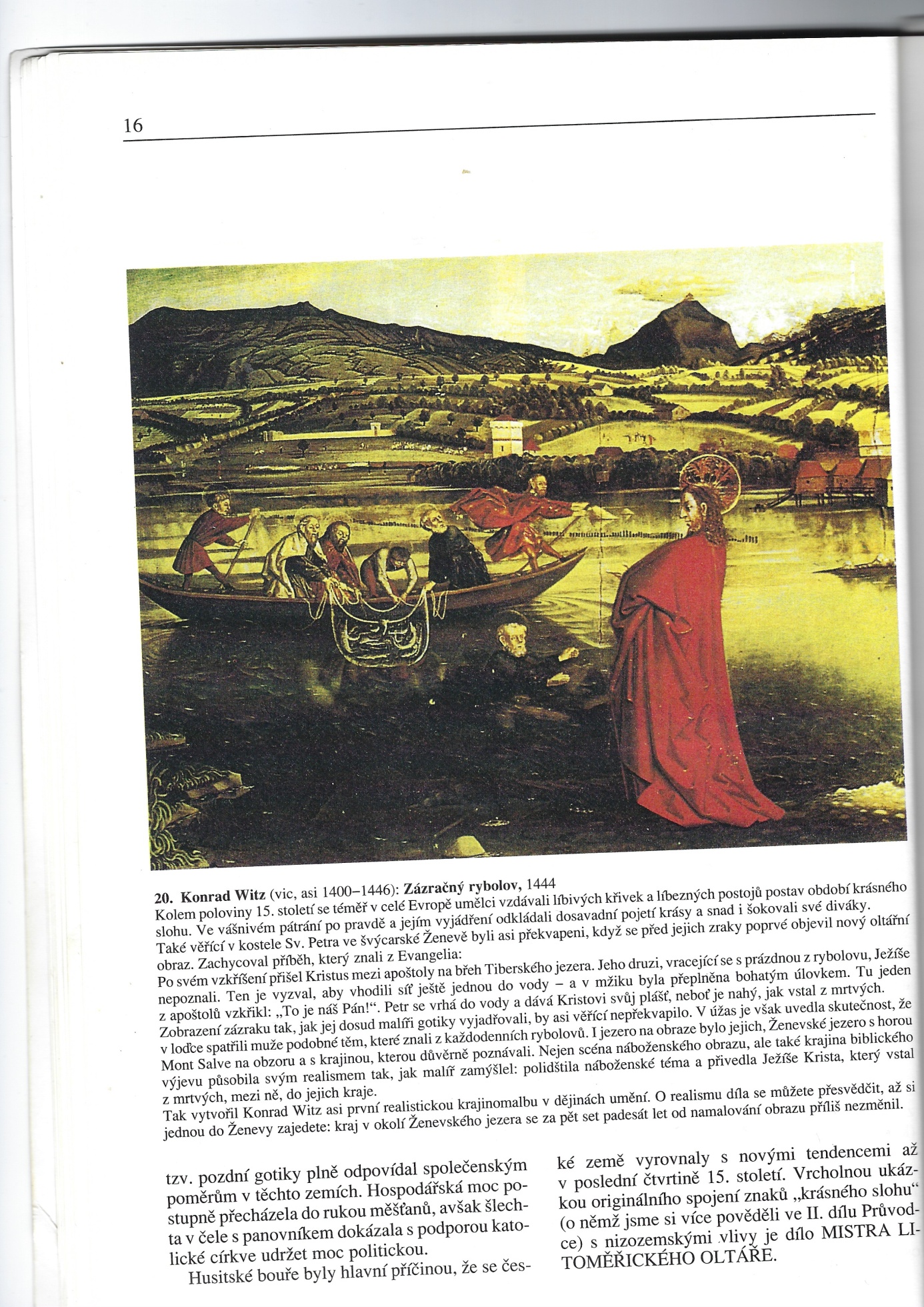 